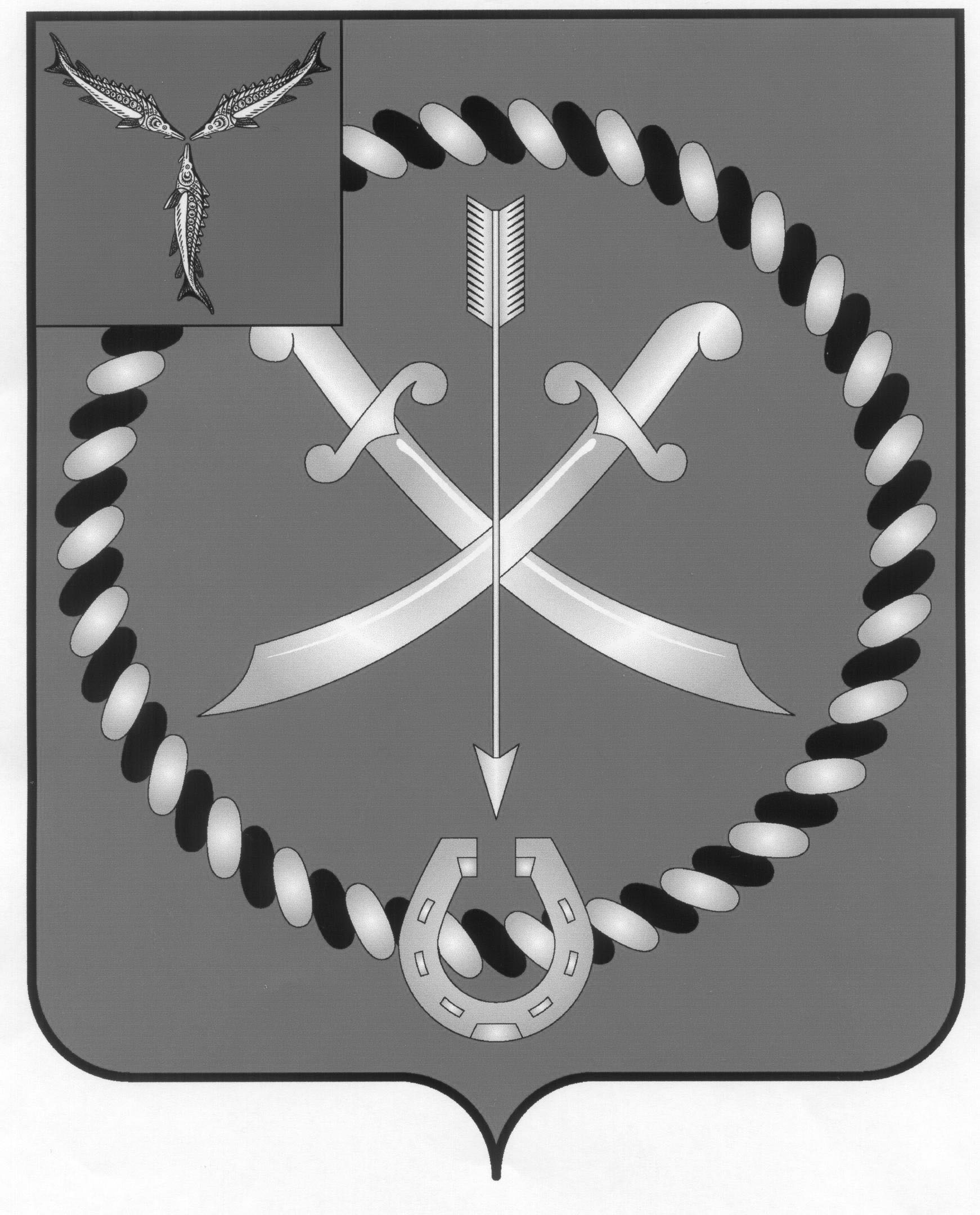 АДМИНИСТРАЦИЯ 		РТИЩЕВСКОГО МУНИЦИПАЛЬНОГО РАЙОНАСАРАТОВСКОЙ ОБЛАСТИКОМИССИЯ ПО ДЕЛАМНЕСОВЕРШЕННОЛЕТНИХ И ЗАЩИТЕ ИХ ПРАВПОСТАНОВЛЕНИЕ № 10Об утверждении плана мероприятий по профилактике жестокого обращения с несовершеннолетними детьми и насилия в семье на 2024 год29 февраля 2024 года                              						Саратовская область
                                         								г. Ртищево
                                            								ул. Красная, д. 6, к. 30
      										15.00 часовКомиссия по делам несовершеннолетних и защите их прав при администрации Ртищевского муниципального района, в составе членов комиссии: Сазановой В.А. - председательствующего на заседании комиссии, секретаря – Тархановой В.С.,  других членов: Рудаевой С.В., Москвичевой Е.Н., Галушкина В.В., Шувакиной Л.В., Гординой О.И., Макуниной Н.Б.,  Манаенкова С.А., Бирюковой Андреевой Н.Е. при участии помощника Ртищевского межрайонного прокурора ______________при отсутствии членов комиссии: Кузьмина С.Н., Кузиной Ю.В., Белоусовой А.А., Матасова М.А., С.В., Кунаковой О.Ф., Цуцковой О.А.,приглашенные: Смесова С.И. – инспектор ПДН МО МВД России «Ртищевский», Одина Ю.А. – советник директора РПЛзаслушав информацию заведующей сектором по делам несовершеннолетних и защите их прав Тархановой В.С., проголосовав «единогласно»ПОСТАНОВЛЯЕТ:Утвердить план мероприятий по профилактике алкоголизма, наркомании, токсикомании, табакокурения среди несовершеннолетних на 2024 год в соответствии с приложением к настоящему постановлению.Председатель комиссии по делам 
несовершеннолетних и защите их прав 
администрации Ртищевского 
муниципального района									В.А.Сазанова											Приложение Планмероприятий по профилактике жестокого обращения с   несовершеннолетними детьми и насилия в семье на 2024 годЗаведующий сектором по делам несовершеннолетних и защите их прав	администрации Ртищевского муниципального района						           В.С. Тархановаул. Красная, д.6, г. Ртищево, Саратовская область, 412031 Тел.(845-40) 4-20-08№
п/пНаименование мероприятияСроки Ответственные исполнители Отметка об исполнении1.Проведение комплексных мероприятий оперативно-профилактического характера по выявлению семей, находящихся в социально-опасном положении, а так же детей, склонных к совершению противоправных действий Постоянно МО МВД России «Ртищевский», ГАУ СО КЦСОН Ртищевского района, управление общего образования, ГУЗ СО «Ртищевская РБ», сектор по опеке и попечительству2.Участие в заседаниях КДНиЗП РМРВ течение года МО МВД России «Ртищевский», ГАУ СО КЦСОН Ртищевского района, управление общего образования, ГУЗ СО «Ртищевская РБ», сектор по опеке и попечительству3.Разработка и распространение среди населения Ртищевского района информационных буклетов и листовок «Детство без насилия», «Все начинается с семьи», «Наши дети – наша радость»В течение годаСектор по опеке и попечительству4.Проведение цикла лекций, бесед тематической направленности по профилактике правонарушений и преступлений в учебных заведениях на территории города и района Постоянно МО МВД России «Ртищевский»5.Проверка родителей, отрицательно влияющих на воспитание детей, состоящих на учете в ПДНПостоянно МО МВД России «Ртищевский»6.Отработка лиц, относящихся к категории «семейный дебошир», в семьях которых проживают несовершеннолетние на предмет необходимости постановки на учет в ПДНПостоянно МО МВД России «Ртищевский»7.Отработка лиц, привлекавшихся к уголовной и административной ответственности по линии НОН, в семьях которых проживают несовершеннолетние дети, на предмет необходимости постановки на учет в ПДНПостоянно МО МВД России «Ртищевский»8.Выявление семей с признаками неблагополучия (низкий прожиточный уровень, безработные родители, родители, злоупотребляющие алкоголем, неблагополучные условия проживания, жестокость и насилие в семье)Постоянно ГУЗ СО «Ртищевская РБ»9.Посещение семей, состоящих на социальном обслуживании, с целью изучения условий проживания, выявления случаев жестокого обращения и насилия в семьеПостоянно в течение годаГАУ СО КЦСОН Ртищевского района10.Оказание психологической помощи детям из семей, состоящих на социальном обслуживании, пострадавшим от семейного насилияПостоянно в течение годаГАУ СО КЦСОН Ртищевского района11.Размещение информации о «Детском телефоне доверия» и деятельности, которая направлена на оказание помощи детям и подросткам в случаях жестокого обращения и насилия в семье на страницах в социальных сетях, сайтах учреждения, СМИ Постоянно в течение годаГАУ СО КЦСОН Ртищевского района12.Выявление факторов жестокого обращения (при посещении поликлиники, во время профилактических осмотров, в организованных коллективах, патронаж на дому)В течение годаГУЗ СО «Ртищевская РБ»13.Своевременное сообщение в органы опеки и попечительства, полиции, КДНиЗП о выявленных фактахПо мере выявленияГУЗ СО «Ртищевская РБ»14.Разработка и распространение информационных буклетов на тему: «Семья без насилия», «Жестокость не передается по наследству»Февраль 2024 г.ГАУ СО КЦСОН Ртищевского района15.Профилактическая беседа «Жестокость и доброта»МартОтдел культуры и кино16.Тематическая программа                   «Близкие люди – ближе не будет»МартОтдел культуры и кино17.Тематическая программа                 «Доброе семя – добрые всходы»АпрельОтдел культуры и кино20.Международная благотворительная акция «Кораблик доброты»АпрельОтдел культуры и кино21.Тематическое анкетирование среди несовершеннолетних общеобразовательных школ города, направленное на исследование информирован-ности о работе службы психологической помощи «Телефона доверия» Апрель.ГАУ СО КЦСОН Ртищевского района22.Акция «Детский телефон Доверия» с распространением информационных материалов  о работе детского Телефона доверия среди жителей городаМай ГАУ СО КЦСОН Ртищевского района23.Познавательное мероприятие для обучающихся 8-9 классов МОУ «СОШ № 1 г. Ртищево Саратовской области» с элементами тренинга «Кому я доверяю?»Май ГАУ СО КЦСОН Ртищевского района24.Участие во Всероссийской профилактической акции «Детский телефон доверия»Май ГАУ СО КЦСОН Ртищевского района25.Урок доброты «С добром в душе, с любовью в сердце»МайОтдел культуры и кино26.Беседа-диалог                                                      «Все начинается с семьи»МайОтдел культуры и кино27.Правовой час "Губерния дворов и улиц" (по книге П. Астахова "Я и улица")МайОтдел культуры и кино28.Конкурс рисунков на тему: «Права ребенка» среди несовершеннолетних из семей, состоящих на социальном обслуживанииИюнь ГАУ СО КЦСОН Ртищевского района29.Акция  с вручением буклетов «Детство без насилия и жестокости"ИюльОтдел культуры и кино30.Тематическая программа                         «Мы против жестокости»ИюльОтдел культуры и кино31.Информационный час                               «Против насилия»АвгустОтдел культуры и кино32.Психологическое тестирование учащихся 3,4 классов МОУ «СОШ № 9 г. Ртищево Саратовской области», МОУ «СОШ № 1 г. Ртищево Саратовской области» с целью определения маркеров наличия семейного насилияСентябрь ГАУ СО КЦСОН Ртищевского района33.Час размышления                                     «Родители и дети: противостояние и сотрудничество»СентябрьОтдел культуры и кино34.Информационный урок «Служба доверия»СентябрьОтдел культуры и кино35.Разговор о важном«О семье с любовью»ОктябрьОтдел культуры и киноВыставка рисунков                                «Семья глазами ребенка»ОктябрьОтдел культуры и кино36.Акция помощи детям, находящимся в трудной жизненной ситуации  «Дорогою добра»НоябрьОтдел культуры и кино37.Информационный час   «Жить в мире»НоябрьОтдел культуры и кино38.Познавательное мероприятие в рамках проведения Дня правовой помощи детям «Мои права – мое будущее» НоябрьГАУ СО КЦСОН Ртищевского района39.Организация приема граждан в рамках Международного дня правовой помощи детямНоябрь Сектор по опеке и попечительству